加横歌一加一横（一）变成二，  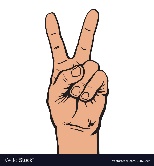 二加一横（一）变成三。  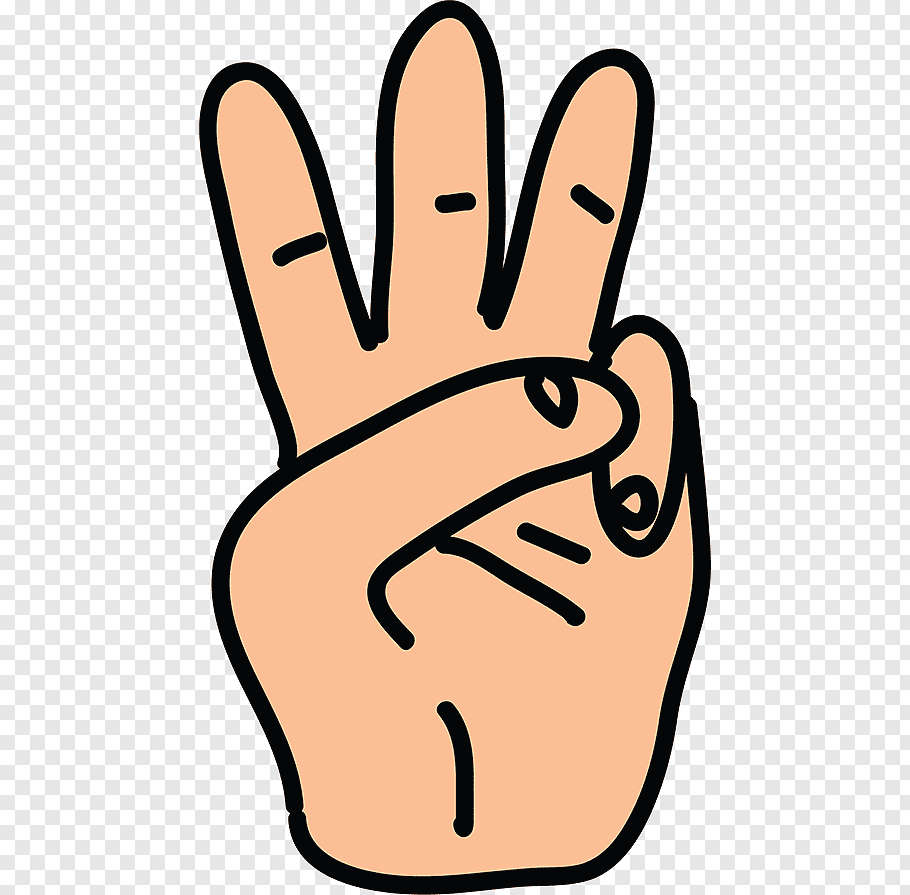 人加一横（一）变成大，		大加一横（一）变成天。 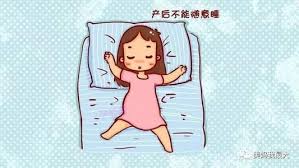 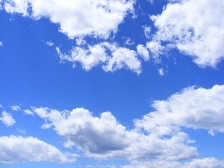 口加一横（一）变成日    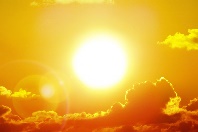 日加一横（一）变成目 	  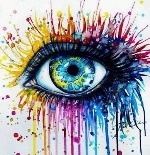 木加一横（一）变成本	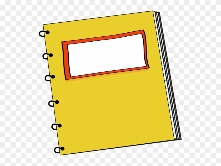 白加一横（一）变成百。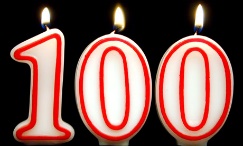 